基本信息基本信息 更新时间：2024-05-18 15:29  更新时间：2024-05-18 15:29  更新时间：2024-05-18 15:29  更新时间：2024-05-18 15:29 姓    名姓    名文先生文先生年    龄34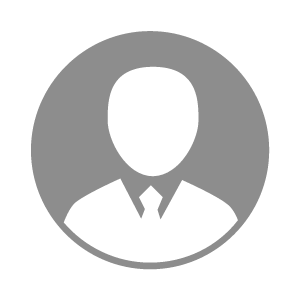 电    话电    话下载后可见下载后可见毕业院校北方民族大学邮    箱邮    箱下载后可见下载后可见学    历本科住    址住    址贵阳市花溪区贵阳市花溪区期望月薪10000-20000求职意向求职意向行政人事经理,人事经理,招聘经理行政人事经理,人事经理,招聘经理行政人事经理,人事经理,招聘经理行政人事经理,人事经理,招聘经理期望地区期望地区贵州省|湖南省|四川省|广东省贵州省|湖南省|四川省|广东省贵州省|湖南省|四川省|广东省贵州省|湖南省|四川省|广东省教育经历教育经历就读学校：北方民族大学 就读学校：北方民族大学 就读学校：北方民族大学 就读学校：北方民族大学 就读学校：北方民族大学 就读学校：北方民族大学 就读学校：北方民族大学 工作经历工作经历工作单位：新希望六和股份有限公司 工作单位：新希望六和股份有限公司 工作单位：新希望六和股份有限公司 工作单位：新希望六和股份有限公司 工作单位：新希望六和股份有限公司 工作单位：新希望六和股份有限公司 工作单位：新希望六和股份有限公司 自我评价自我评价10年人力资源工作经验，熟悉国家和当地相关的劳动政策、法律规章；具备扎实的专业理论基础，已获得薪税师、企业人力资源管理师证书和中级经济师职称；以忠实、诚信为做人做事原则，具有良好的组织能力、沟通能力、执行能力、自我管理及团队管理能力，善于整合资源驱动目标达成。10年人力资源工作经验，熟悉国家和当地相关的劳动政策、法律规章；具备扎实的专业理论基础，已获得薪税师、企业人力资源管理师证书和中级经济师职称；以忠实、诚信为做人做事原则，具有良好的组织能力、沟通能力、执行能力、自我管理及团队管理能力，善于整合资源驱动目标达成。10年人力资源工作经验，熟悉国家和当地相关的劳动政策、法律规章；具备扎实的专业理论基础，已获得薪税师、企业人力资源管理师证书和中级经济师职称；以忠实、诚信为做人做事原则，具有良好的组织能力、沟通能力、执行能力、自我管理及团队管理能力，善于整合资源驱动目标达成。10年人力资源工作经验，熟悉国家和当地相关的劳动政策、法律规章；具备扎实的专业理论基础，已获得薪税师、企业人力资源管理师证书和中级经济师职称；以忠实、诚信为做人做事原则，具有良好的组织能力、沟通能力、执行能力、自我管理及团队管理能力，善于整合资源驱动目标达成。10年人力资源工作经验，熟悉国家和当地相关的劳动政策、法律规章；具备扎实的专业理论基础，已获得薪税师、企业人力资源管理师证书和中级经济师职称；以忠实、诚信为做人做事原则，具有良好的组织能力、沟通能力、执行能力、自我管理及团队管理能力，善于整合资源驱动目标达成。10年人力资源工作经验，熟悉国家和当地相关的劳动政策、法律规章；具备扎实的专业理论基础，已获得薪税师、企业人力资源管理师证书和中级经济师职称；以忠实、诚信为做人做事原则，具有良好的组织能力、沟通能力、执行能力、自我管理及团队管理能力，善于整合资源驱动目标达成。10年人力资源工作经验，熟悉国家和当地相关的劳动政策、法律规章；具备扎实的专业理论基础，已获得薪税师、企业人力资源管理师证书和中级经济师职称；以忠实、诚信为做人做事原则，具有良好的组织能力、沟通能力、执行能力、自我管理及团队管理能力，善于整合资源驱动目标达成。其他特长其他特长2023年10月 劳动关系协调员（中级）
2021年12月 薪税师（二级）
2019年01月 企业人力资源管理师（二级）
2017年11月 中级经济师（人力）
2016年11月 人力资源信息化管理师（三级）
2014年06月 驾驶执照C12023年10月 劳动关系协调员（中级）
2021年12月 薪税师（二级）
2019年01月 企业人力资源管理师（二级）
2017年11月 中级经济师（人力）
2016年11月 人力资源信息化管理师（三级）
2014年06月 驾驶执照C12023年10月 劳动关系协调员（中级）
2021年12月 薪税师（二级）
2019年01月 企业人力资源管理师（二级）
2017年11月 中级经济师（人力）
2016年11月 人力资源信息化管理师（三级）
2014年06月 驾驶执照C12023年10月 劳动关系协调员（中级）
2021年12月 薪税师（二级）
2019年01月 企业人力资源管理师（二级）
2017年11月 中级经济师（人力）
2016年11月 人力资源信息化管理师（三级）
2014年06月 驾驶执照C12023年10月 劳动关系协调员（中级）
2021年12月 薪税师（二级）
2019年01月 企业人力资源管理师（二级）
2017年11月 中级经济师（人力）
2016年11月 人力资源信息化管理师（三级）
2014年06月 驾驶执照C12023年10月 劳动关系协调员（中级）
2021年12月 薪税师（二级）
2019年01月 企业人力资源管理师（二级）
2017年11月 中级经济师（人力）
2016年11月 人力资源信息化管理师（三级）
2014年06月 驾驶执照C12023年10月 劳动关系协调员（中级）
2021年12月 薪税师（二级）
2019年01月 企业人力资源管理师（二级）
2017年11月 中级经济师（人力）
2016年11月 人力资源信息化管理师（三级）
2014年06月 驾驶执照C1